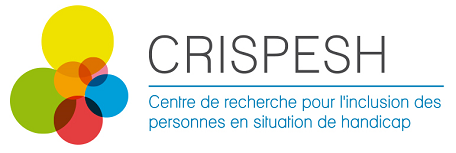 Refonte du site Web du.comObjetRefonte du site Web du centre de recherche pour l’inclusion des personnes en situation de handicap(Projet : CRISPESH-1901)  Version1.0.1Le projet CRISPESH-1901Objet(extrait du site Web actuel)Le Centre de recherche pour l’inclusion des personnes en situation de handicap (CRISPESH) est un centre collégial de transfert de technologie en pratiques sociales novatrices (CCTT-PSN), né d’un partenariat entre le Cégep du Vieux Montréal et le Collège Dawson. Le Centre a été reconnu en octobre 2010 par le Ministère de l’Éducation et de l'Enseignement Supérieur.En juillet 2015, le cégep du Vieux Montréal et le collège Dawson confiaient la gestion du CRISPESH à un organisme à but non lucratif du même nom créé dans le but de réaliser le mandat du Centre.MandatAfin de permettre aux administrateurs de pouvoir gérer eux-mêmes leur site Web, votre mandat consiste à y intégrer un gestionnaire de contenu (CMS).Voici les grandes lignes du mandat :Refaire le site Web selon les normes et les méthodes vues en classe (MVC). Ajouter une console d’administration qui contiendra :Une page d’authentification et de déconnexion (pour un utilisateur hardcodé)Un module de gestion du site Web, qui permettra la modification :Du texte de la page d’accueilDes membres de l’équipe (permettant la construction de la page Équipe, et ses sous-pages)Des projets (incluant le téléversement d’une image par projet)Modifier le style afin qu’il puisse être responsive, c’est-à-dire qu’il sera en mesure de s’ajuster pour les téléphones mobiles.Technologies utilisées et précisions sur ce système- Pour le cours, la base de données Oracle sera utilisée. - Le système sera valide selon les normes HTML5. Il sera également programmé dans les règles de l’art- Le site sera compatible Internet Explorer, Firefox et Google Chrome- Le site Web sera responsive, afin d’être optimiser pour les téléphones mobiles.- Le site Web sera programmé en suivant la structure apprise au cours (MVC)- Un Rich Text Editor sera utilisé et personnalisé (ex : TinyMCE ou CKEditor)- Le site Web possèdera un ou plusieurs effets JavaScript (La librairie jQuery est acceptée).- Dans le cas où une page Web est inexistante, une page 404 personnalisée sera affichée à l’utilisateur.Structure de dossiers et de fichiers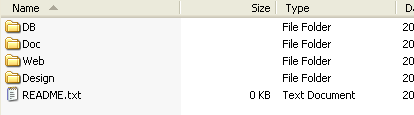 DBCe dossier contiendra plusieurs scripts SQL.Structure.sql : 	Les énoncés SQL permettant de construire la base de donnéesdata_*.sql :	Les énoncés SQL permettant d’insérer les données initiales et nécessaires au bon fonctionnement du site WebDoc (optionnel)Le dossier Doc contiendra tous les documents textes (Word, PDF, etc.) fournissant des informations sur le site Web.WebDossier principal où seront placés les fichiers PHP, HTML, etc. du site Web.Les images devront être placés dans le dossier : images/Les fichiers JavaScript devront être placés dans le dossier js/Les fichiers CSS devront être placés dans le dossier css/Les classes d'actions (contrôleur) devront être placés dans le dossier action/Les classes DAO (modèle) devront être placés dans le dossier action/dao/Design (optionnel)Le dossier Design contiendra tous les documents reliés au design du site Web. Exemple : Photoshop, Gimp, Illustrator, etc.README.txtTrès important ! Ce fichier contiendra les informations relatives à l’installation et au fonctionnement du site Web. Il possèdera les informations de connexion (nom de la page Web/nom usager/mot de passe) permettant d’accéder au gestionnaire de contenu du site Web.ÉchéancierNoteIl est tenu de se présenter à chaque cours, puisque certaines informations et méthodes de travail seront données tout au long de la réalisation du mandat.RemiseÉvaluationNotes supplémentairesNote 1Dans chaque fichier PHP, ajouter un entête semblable à :<?php/* ----------------------------------------- *					             * *    Projet synthèse : H2019	             * *    Fait Par : 				       * *					             * *---------------------------------------- */?>Note 2Le site Web doit fonctionner avec le serveur http Apache tel qu'il est installé au département.Note 3Ce travail se fait en équipe de 2 au maximum.Note 4Le site Web doit être programmé en orienté objet et selon la méthode vue en classe.Note 5Vous devez utiliser le système de gestion de versions git.Note 6De façon générale, le design actuel du site Web semble satisfaire le client. Cependant, vous restez libre de l’adapter et de l’améliorer.Note 7Si vous utilisez du code ou une fonction que vous n’avez pas fait vous-même, indiquez la référence(URL) au-dessus.Remise finalePrésentation du site Web - Site Web terminé- Fonctionnement général du site Web- Fonctionnement du gestionnaire de contenuRemise des livrables suivants (zippé, dans le Z)- Tout le code source du site Web- Structure/script de la base de données- Votre dossier .gitFichiers *.SQL de la base de données du site WebIndex aux bons endroitsBons types de colonnes et structure de table% 5Ergonomie du site Web et du gestionnaire de contenuApparence du site Web (design, images, souci du détail) Compatibilité entre les navigateursUtilisation d'un WYSIWYG personnaliséhtaccess pour les pages 404 (not found). Expérience utilisateur (facilité d’utilisation)Responsive% 15ProgrammationCode HTML valide selon les normes)Qualité de la prog (+sql) et de la structure du siteFichiers et code nettoyés …% 30FonctionnalitésPage accueil modifiablePage équipe modifiablePage projets modifiable % 30 Effet JavaScript (lightbox, fade in/out d'images, …)% 5Module de téléversement et de téléchargement de fichiers/images% 5Module d’envoi de courriel via PHP% 5Présentation du projet% 5